649 481 Республика Алтай, Усть-Коксинский район, с. Амур Тел.(388 48) 27-3-83ПОСТАНОВЛЕНИЕ                                                                 JÖПот 16 января 2017 года  №  2с.Амур« Об отмене Административного регламентапредоставления муниципальной услуги«Предоставление земельных участковнаходящихся в государственной или муниципальной собственности на которых расположены  здания, сооружения, в собственность, в аренду»(утв. Постановлением главы МО «Амурскоесельское поселение» от 02.02.2016 г. № 7) На основании  Протеста  прокуратуры района  за № 07-03-2017 от 10.01.2017 г., ч.2 ст.3.3. Федерального закона от 25.10.2001 г. № 137-ФЗ (ред. от 03.07.2016 г.) « О введении в действие Земельного кодекса Российской Федерации».Руководствуясь Уставом Амурского сельского поселения.Постановляю:1.Постановление №7 от 02.02.2016 г. об утверждении  Административного  регламента предоставления муниципальной услуги «Предоставление земельных участков находящихся в государственной или муниципальной собственности на которых расположены здания, сооружения в собственность, в аренду» отменить.  2.Настоящее Постановление вступает в силу с момента его подписания.3.Контроль за исполнением Настоящего Постановления оставляю за собой. Глава сельской администрацииАмурского сельского поселения                                              В.М.Долгих     РЕСПУБЛИКА АЛТАЙ УСТЬ-КОКСИНСКИЙ РАЙОНАМУРСКОЕ СЕЛЬСКОЕ ПОСЕЛЕНИЕ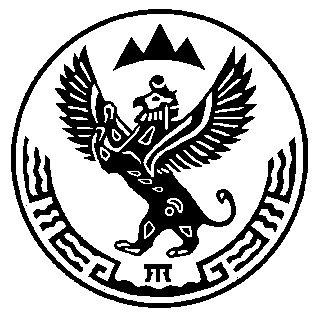 АЛТАЙ РЕСПУБЛИКАНЫНГКОКСУУ-ООЗЫАМУРДАГЫ  JУРТ JЕЕЗЕ